7- العربي بن أحمد بن الشيخ التاودي ابن سودة المريتوفي عام 1229هـ الموافق لسنة 1813م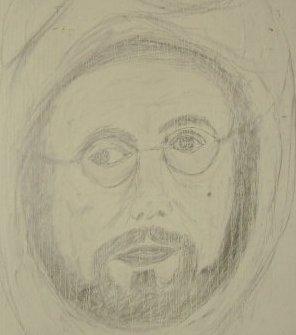 7-1 سيرة الشاعرالعربي بن الشيخ أحمد القاضي بن الشيخ محمد التاودي بن محمد الطالب بن محمد بن علي بن محمد بن علي بن أبي القاسم (3) بن محمد بن علي بن محمد بن أبي القاسم (2) بن أبي محمد بن أبو القاسم القادم (1) ابن سودة.المري القريشي، ولد في مدينة فاس في أواسط القرن الثاني عشر الهجري، وتوفي فيها. عاش في المغرب. تلقى تعليمه عن مشايخ وعلماء مدينته فاس، ومنهم جده التاودي بن سودة، ووالده القاضي أحمد بن التاودي، وسليمان الحوات، وغيرهم.من الأشياخ.7-2 الأعمال الأخرىعمل بالتدريس، وغلب عليه إقراء مختصر خليل، وصرف همه للتأليف. له مؤلفات عديدة، منها: شرح على الموطأ (فقه مالكي)، والمنح القدسية في شرح الوظيفة الزروقية (تصوف)، ونهاية المنى والسول في شرح آل الرسول (سيرة نبوية)، وفتح الملك الجليل في حلّ مقفل فرائض خليل (فقه مالكي)، وحاشية على شرح المكودي للألفية (نحو)، وله خطب وعظية ورسائل إخوانية عديدة.7-3 الإنتاج الشعريشاعر فقيه، التزم شعره بالوزن والقافية الموحدة، وغلب عليه الزهد والتوجه إلى الله تعالى، والدعاء والتضرع، والتشفع أحيانًا ببعض الصالحين من أولياء الله، ومخاطبة شيوخه. له قصائد ومقطوعات في الحض على العبادة والاعتبار والتوبة، والتحذير من الدنيا وإتباع الهوى.له قصائد في كتاب «الروضة المقصودة»، وله قصائد في كتاب «سلوة الأنفاس».توبة وتوسلأسعى رضـاه الـذي يُنْجـي مـن الثكــلوقفتُ ببـاب الإله الــــــــــواحد الأحــدِولـيس لـي أبـدًا حظٌّ مـن العـمـــــــــلإنـي اقتـرفت ذنـوبًا لا عـــدادَ لهـــــــاوصــرت أهتـمّ بـالأمــــــــــوال والخَــوَلوغرّنـي العـيش فـي الدنيا وزهـرتهــاعـلى الخبـايـا وضـــــاقت فُسحة الأجلومـا عـلـــــــــــــــمتُ بأن الله مطّلــعٌضـيّعت عـمـريَ فـي لهـوٍ وفـي كـسلفكـيف ألقـاك يـا بَرُّ ويـا صـــــــــــمــدُيجـود بـالـبِرِّ للــعــبـــد مـن العـمــــــــلفجُد بجـودك مـولًى للمــوالي ومـــنسِيـقَ لـحفرته بـــــــــالفُحش والــزلــلعَبْدٌ حقـيرٌ ظلـومٌ لا رحـيــــــــمَ لــــهوالـدمــعُ مـنحدرٌ والقـلـب فـــي شُغُــلقـد أسلـمتنـي إلـيهـا الأهل قاطبــةًفـامنحْ قِرى الضـيف يـا معطـي يا مَهَلضيفٌ فقـــيرُ أتى يرجــوك مــكرّمــــةًحتى أفـــوزَ بـمـا أرجـوك يـا أمـلـــــــيوجُدْ برحمتــك التـي وعــدت بــهــــاسُكـنى الجنـان بذات الـحُور والحُــلَــلبرحــمــةٍ مـنك يـا ربِّ تُبـــوّئــنــــــيإلى الـمــعـالـي بـلا كـــدٍّ ولا جـــــدلوجــــذبةٍ مـنك يـا ربّ تُــوصــّلنـــــينـومَ العـروس بـهـا أنجـو من العَــطَــلورأفــــةٍ مـنك يـا مـولايَ تُكْسبنــيبالعارفين وأهل الجـدِّ فــي السُّــبُــلونظــــرةٍ منك يـا مولاي تُلْــحــقنـيمـن كل ضُرٍّ ومـن ضيـقٍ ومـــن نَكَــلوعطفــةٍ مـنك يـا مـولاي تحفـظنـيهذا الـذي هـو فـي ظنّي وفي أمليوإن أكن مــذنـبًا فـاللــهُ يــرحمـنــيشفيعِ كلِّ الـورى مـن خـيرة الرسلبجـاه أحمدنـا الـمختـار مـــن مُضَــرٍدوحة الأشرافويـا عـالــمَ الأعــلام حقّـاـً بـــلا نُــكــــرِأيـا دوحةَ الأشـراف والديـن والفـخــرِتـنـال بـهـا قسطًا عـظيـمًا مـن الأجـــرِبني لــك ربُّ الخَـلْـق بنيـانَ رحمــــةٍوأولاك مـا يُرضـي مـن الـيُمن والـيُســروألـبسك الـتـوفـيـق فـي كـلِّ لحظـةٍتحــوز بــه الـوفــرَ الجـزيل مـن الـذخــروأبقى لك المجدَ المـؤثّـل مـفـخــــرًاوعـدتَ بـمـا تـرجــوه مـن مـالك الأمـروعـافــاك مــن داءٍ تخـــاف نــزولـــــهوسـرّاً إلـى يــوم القـيـامـة والــحَشْـروخلـّد فـي أبنـــاء بـيـتـك حــكــمــــةًوصـيّتكـمُ أذكى مـن العـنـبر الشّحـريحظيـتَ وفـزتَ يـا سليمــانُ بـالعـــــلاوفرعِ عـلاً فـي الغرب كالكوكب الدرّيفكيـف وأنـتــمْ مـن سلــيـل نــبـيّـنـــامنار الدينعـلا صـيـتُ هـذا الغَرْب في كلِّ مشهدأمــولايَ إدريـــسَ الإمــام ومــن بـــــــهفصـار مـنـارَ الـديـن كـوكـــبَ مـوقـــــــدِأزحـتَ صـنـوفَ الشِّـرك حتـى محـوتـهـالما بان في ذي القطر شـرعــةُ أحـمــدلـــو لــم يَـلـــحْ واللــهِ نــــورُ جـبـيــنـــهوخُــصّـــت بــأوصـافٍ وهــديٍ وأَمْـــجُــدـه افـتـخـرت فـــاسٌ عـلـى كـلّ بـلـــدةٍفحـازت بـذاك الرفع أعـظــــــــمَ محتــد	دعـــا بــدعــاءٍ حــيــث تــمّ بـنــاؤهـــــاولـم يلتئم جفني فهل أنت مُسْعـــدِيأتـيـتـكَ ظـمـآنًـا وفـي غسـق الــدّجـىفكن ناصري فـي الحالتين ومُـنجــــديوفــاضـت دمــوعُ العـيــن مـنّـي تـحـزّنًــامُريــدًا لإظهــار الشـمـاتـة والـــيــــــــدوخــذْ بـيــدي واخـسـأْ عـدوًا مـظـاهـــرًابَريّاً مـن الـيُسـر وفـي العسـر مُـرتـــدوقـل لـي سـيُـلفى خاسـرًا مـتـكـسِّــرًاوتزهـو بك الأيـام فــي كل مَـقــصــــدوقل لي ستُعطي اليسر يسـرًا وعـاجـلاًوفـزت بـمــا تـرجـو وأنــت بِمَـــرْشَــدوقــل لـي مـنـحـنــاك الـمكــارم والـعــلاضراعةجنَـــى فأنـت الرحـيــــــــــــــــــــمُاغفــــــرْ إلهـــي لــعــبـــــــدٍأنــــتَ الـحكـيـم العـلـيـــــــــــــــمُوالــطــــفْ بــــــــه وأغـــثْـــهفـــإنّ دائــــي عــــظـــيـــــــــــــــمـــــــــــــوأشــــفِ ربّـــــــــيَفـالجسمُ مـنّي سقـيــــــــــــــــموالعــفـوُ أعــظــــم مـــنـــــهإذَنْ بـــحــــالـي عـلـيــــــــــــــــمإن لم تكن لـي فمــن لــــياطلب إلهكوالْــقَ نـوائبـهـــــا بـالصـبـــــر والجلــــــــدِلا تقنطنَّ إذا مــــــــــــــا أزمـةٌ بـــرزتواعـلــمْ بأنــك فــــــــــــانٍ لا إلــى خُلُــدواطلـبْ إلهك فـي عفـوٍ ومـرحـــمـــةٍتلـقَ إلهنـا والـمـنـى والفـــوز لـلأبــــــــدوحُطَّ رحـلك فـي أبـواب رحـــــــمــتـهسهِّل عـيَّ خـروجَ الـروح مــن جـســدييـا ربِّ بـالمـصطفى الهـادي وعـتـرتــهوامـنـنْ بعفـوك يـا ربّــي ويـــا سـنــــديوارشدْ لساني إلى التوحيد يومَ لقًــىإلا رضــــاك فهُــوْ أُنسـي ومـعـتــــمـديولا حـمـيـمٌ ولا خِــلٌّ يـؤانـسـنــــــــي